Sfânta Ecaterina de Siena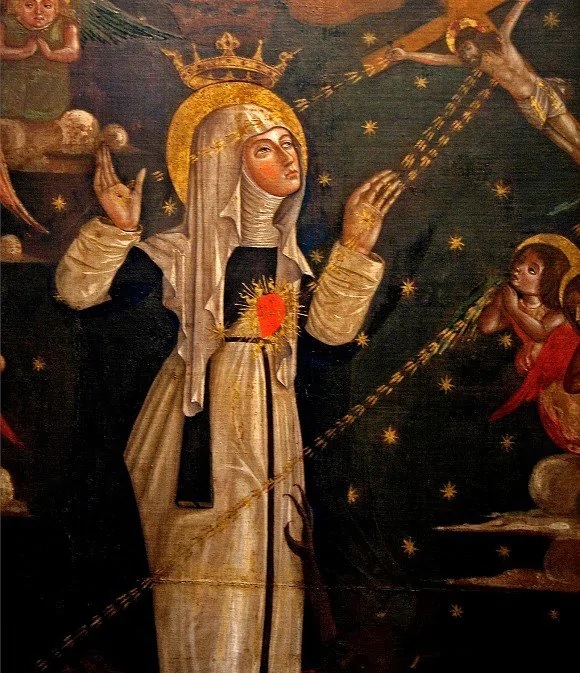 Catharina Senensis, virgo et doctor Eccl.Elaborat: Jan ChlumkýPomenirea: 29 aprilie Poziția: învățător al BisericiiDecedată: 1380Patroană: a întregii Europe, a călugărițelor dominicane terțiare și a spălătoreselor, a durerilor de cap și intermediatoarea muribunzilorAtribute: călugărița dominicanelor cu coroană de spini, crucea sau inima cu crucea, cartea, crin, rozariul, inel, stigmate BIOGRAFIAProvine dintr-o familie italiană cu 25 de copii. Viața sa a consfințit-o lui Dumnezeu și a intrat în ordinul al treilea a sf. Dominic. Și-a ales drumul unei cât mai bune asemănări cu Isus în dureri și deseori medita despre patima lui. Conștientă de faptul, că Dumnezeu ne face buni, cu toată nerecunoștința noastră, s-a comportat ca atare. A fost perseverentă în rugăciune, reconcilia, întorcea păcătoșii spre curățirea spirituală în Biserică și la întoarcerea papei de la Avignon la Roma. Dicta scrisori și scrieri, care au fost pe lângă învățătură. pline de căldură spirituală. A trăit numai până la 30 de ani. La declararea ei ca co-patroană a Europei, sfântul Părinte a prezentat-o astfel: „Această tânără femeie din Siena a captivat cu un ton hotărâtor și cuvinte înflăcărate miezul problemei Bisericii și a societății timpului său. Cu o înflăcărare neobosită, Ecaterina a intervenit în soluționarea conflictelor complicate, care împărțeau societatea timpurilor sale. Insistența ei pentru pace i-a atins pe mulți dintre suveranii europeni. Le-a arătat, că înaintea armelor trebuie dată întâietate  minții. Întărită cu încrederea ei în apropierea lui Cristos nu s-a sfiit să-i arate papei însuși spre voința lui Dumnezeu, care îi poruncește să lase în sfârșit ezitarea dictată de precauția pământească și intereselor lumești și să se întoarcă cin Avignon la Roma.”REFLECȚII PENTRU MEDITAȚIEÎNVĂȚĂTOARE A BISERICII ȘI CONSTRUCTOARE DE PODURIS-a născut la 23.03,1347 la Siena, în Italia, într-o familie numeroasă vopsitorului Iacob Benincasa și a Lapei, ca penultimul copil din 24. La aceștia ca al 25-lea copil făcea parte și un orfan, Toma della Fonte, care a fost verișorul Ecaterinei. Mai târziu a devenit dominican și confesorul Ecaterinei. Deja la șase ani, Ecaterina a avut prima apariție a Domnului Isus în veșminte de preot, însoțit de apostolii Petru, Pavel și Ioan și altor persoane îmbrăcate în alb. Această vedenie deasupra bazilicii sf. Dominic a considerat-o apoi, ca invitație fără limite la urmarea lui Cristos. Deja în anii copilăriei i s-a consacrat și a trăit evlavios într-un mod excepțional.De la vârsta de 12 ani mama a început să-i caute mirele și de aceea Ecaterina i-a mărturisit, care sunt idealurile pentru care s-a hotărât. Chiar dacă mama a fost o catolică evlavioasă și copiii i-a crescut în credință, despre ideile Ecaterinei nici nu a vrut să audă. Aceasta nu a vrut să încalce dragostea obligatorie pentru părinți, așa că a abordat altă strategie, ca de exemplu și-a tăiat părul ei frumos pentru a nu fi atrăgătoare. Nici asta nu i-a fost de ajutor, i s-a dat o muncă mult mai dură ca servitoare și în același timp și-a pierdut și locul din cameră. Însă ea și-a creat o altă „cămăruță” în interiorul sufletului său și acolo se întâlnea cu dumnezeiescul Logodnic. Manifestările ei erau pline de smerenie și perseverență, prin care dorea să obțină intrarea în al treilea ordin al dominicanilor. De partea ei l-a atras întâi pe tatăl. Conform unor biografii l-a mișcat vedenia razei și a unui porumbel deasupra fiicei sale. Esențial este, că a convins-o și pe mama pentru acordul cu dorința Ecaterinei. Aceasta, după atingerea vârstei de 16 ani, a cerut să fie primită în ordinul dominican terțiar numit și mantelete, conform pelerinei lor „mantu”, care acoperea veșmintele lor albe. Abatele nu a vrut să aprobe pentru vârsta ei încă fragedă, dar apoi și-a dat acordul. Terțiarele trăiau în lume, dar purtau veșmintele lor călugărești. Viața Ecaterinei se derula mai ales în patru locuri. Era biserica sf. Dominic, casa părintească, spitalul della Scala și spitalul pentru leproși sf. Lazăr, unde cu o dragoste eroică îngrijea cel mai mult pacienții cu deficiențe.  Ducea o viață foarte ascetică, postea mereu de carne, refuza și mâncărurile gătite și consum legumele crude, pâine și apă. De trei ori pe zi se biciuia ca pocăință pentru alții. Pentru somn își acorda foarte puțin timp și numai pe un pat tare. De la Dumnezeu a fost dăruită cu multe haruri, pe lângă vedenii și extaze a obținut înțelepciunea și rugămințile ei, pentru întoarcerea păcătoșilor concreți au fost deseori ascultate. Unii o admirau, alții o invidiau și o jigneau cu invidie, printre ei erau și persoane din rândul persoanelor călugărite. La Siena mergea să se îngrijească de o văduvă și călugăriță, bolnavă de cancer și cu ulcerații deschise, pe care i le îngrijea. Această persoană bolnavă însă a început să o calomnieze și Ecaterina într-un moment greu s-a adresat în rugăciune Domnului Isus. Acesta i s-a arătat oferindu-i două coroane, ca să-și aleagă una dintre ele. Una era de aur și cea de-a doua din spini. Ecaterina a luat-o pe cea din spini și și-a pus-o pe cap. Apoi bârfele din oraș nu o mai nelinișteau și pe cea care o calomnia a slujit-o în continuare. Aceasta s-a întors, și-a retras minciunile și i-a cerut iertare. Multe imagini cu coroana de spini își au originea în această întâmplare.  În timpul pontificatului papei Urban al V-lea (1362-1370), într-o viziune cu Cristos a fost invitată, să se dedice apostolatului. Astfel a început să trăiască o viață exterioară și au început să vină la ea personalități importante din Siena, din Florența și din Pisa. Unii cereau un sfat, alții o conducere spirituală. Unii au început să corespondeze cu ea, dar ea nu știa să citească și nici să scrie, pentru că nu  a frecventat nicio școală și nimeni nu a învățat-o. Dar altfel era foarte capabilă, așa cum reiese din faptul, că reușea să dicteze la trei scribi dintr-o dată, fiecăruia un alt conținut. Ecaterina putea să aibă poate 20 de ani sau poate ceva mai mult, când a început cu apostolatul și neîncrederea din partea călugăriei dominicane, a fost deci de înțeles. În mai 1374, din acest motiv a fost chemată la capitoliul general din Florența. Acolo i-au recunoscut adevărata ei loialitate și i-au acordat un conducător spiritua, în persoana preotului Rajmund da Capua. Ecaterina, după întoarcerea de la Florența a fost atât de cunoscută, încât papa Grigore al XI-lea și reprezentanții ei au îndemnat-o, pentru a stimula marile puteri creștine la lupta împotriva Turcilor, care se apropiau. În anul următor a fost invitată la apostolat la Pisa, unde a activat deja în timpul molimei cu un an înainte, în îngrijirea bolnavilor. În timp ce locuia aici, în anul 1375, acolo în timpul activității sale a obținut un alt grad de unire cu Cristos, prin semnele dureroase ale patimii sale – stigmatele. În timpul unei vedenii din Cristos cel Răstignit au început să țâșnească cinci raze sângeroase spre mâinile ei, spre picioare și inimă. Ea însă a adresat rugămintea, ca stigmatele, care trebuia să le obțină să nu fie vizibile pe trup, ci să fie simțite în interior. În acel moment, culoarea sângerie s-a schimbat în raze aurii luminoase, care i-au atins cele cinci locuri, doar dureri intense care aminteau de locurile rănilor lui Isus.  Stigmatele putea să le ascundă în fața lumii. Apoi, au început în Italia luptele politice. În Florența, au luat armele împotriva statului bisericesc. Grigore al XI-lea a declarat împotriva lor excomunicarea și interdicția. Locuitorii Florenței s-au adresat Ecaterinei cu rugămintea să negocieze reconcilierea. Ecaterina l-a vizitat pe papa la Avignon, care a primit-o cu mare respect și a acceptat rugămintea pentru conciliere. Numai că niciuna dintre părți nu a acceptat propunerile și recomandările în întregime. Grigore al XI-lea i-a acordat Ecaterinei și unele privilegii, printre care era și altarul mobil și pe drumurile apostolice, să aibă trei confesori pentru proaspeții convertiți. Ecaterina i-a cerut de asemenea papei, care din anul 1305 avea sediul la Avignon, să se întoarcă la Roma, sediul principal al urmașilor lui Petru. La insistențele ei, s-a hotărât să facă acest pas în ziua de 16.09.1376 și l-a realizat după patru luni. În anul următor 1398, noul papă Urban al VI-lea. și-a făcut dușmani printre cardinali, care apoi, au ales un contrapapă, care avea sediul din nou la Avignon, și alegerea lui Urban au declarat-o ca nefiind valabilă. În acel timp Urban al VI-lea. a chemat-o pe Ecaterina, care nu a contenit să-l recunoască la Roma, ca să-l ajute în situația atât de grea. După sosirea în capitală, pe Ecaterina au întristat-o și greșelile călugărilor dominicani, pentru îndreptarea lor se ruga și pregătea mai mulți membri pentru reînnoirea ordinului. La dorința ei, reprezentantul general a fost stabilit Rajmund de Capua, care a venit în funcție la două săptămâni după moartea ei și a realizat reînnoirea. M.Liptovska a scris despre Ecaterina, că a trăit prin adevăr și iubire. Aceste două virtuți i-au fost suficiente, pentru ca viața ei să devină un pod, pe care a dorit să treacă spre iubitul său. Și autoarea reamintește, că pe pod nu se construiesc case de recreație, ci podul servește doar pentru a trece dintr-o parte în alta. Și podul nu este destinat nici pentru jocuri și distracții, ci pentru a trece. La un joc periculos pe pod se poate ajunge la o avarie – la moartea veșnică. În Ecaterina, putem să vedem de asemenea și constructoare de poduri pentru reconciliere, ceea ce a fost pentru mulți. Și asta, fie că era vorba despre împăcare între oameni sau cu Dumnezeu. Asemenea constructori de poduri întărite cu adevăr și iubire, trebuie să fie fiecare dintre noi. Pod de la inimă la inimă, la fel ca și de la păcătos la Dumnezeu. Viața bogată și epuizantă a Ecaterinei s-a terminat doar la vârsta ei de 33 de ani. A lăsat în urmă o operă literară foarte bogată, care este constituită din 382 de scrisori, dintre care 23 au fost adresate papilor și 11 au fost adresate marilor state; mai departe Dialog și 26 de rugăciuni. Cartea ei Dialog (menționată și ca „Providența lui Dumnezeu”) a fost dictată după încheierea păcii între papa și orașele italiene. Este scrisă sub formă de întrebări adresate Tatălui ceresc și răspunsurile lui. Se vorbește în ea despre milostivirea lui Dumnezeu și despre drumul mistic al iubirii, cu care sufletul iese în întâmpinarea unirii cu Preasfânta Treime. Opera a fost subiectul pentru încadrarea Ecaterinei printre învățătorii desăvârșiri. Toate scrierile ei ne arată marea dragoste față de Biserică. Ecaterina a fost înmormântată cu mari onoruri în cimitirul dominican „alla Minerva” în Roma. La mormântul ei au început să se petreacă minuni și apoi rămășițele ei au fost mutate sub altarul principal al bisericii Santa Maria sopra Minerva, în vecinătatea Penteonului. A fost beatificată de papa Pius al II.-lea în anul 1461. Mult mai târziu, abia în anul 1866 a primit titlul de la papa Pius al IX-lea de co-patroană a Romeni și în anul 1939 a împreună cu sf. Francisc a fost declarată ca patroană a Italiei de papa Pius al XII-lea. O distincție importantă a primit-o la 4.10.1970 de la papa  Paul al VI-lea, când a fost încadrată printre învățătorii Bisericii. Acest titlu, înaintea ei îl primeau doar marii învățați ai teologiei. Ultima dată. papa Ioan Paul al II.-lea, când a declarat-o ca co-patroană a Europei la 01.10.1999 și aceasta împreună cu Brigite a Suediei și cu Edith Stein. Din octombrie 2000. o statuie de patru metri a sf. Ecaterina dintr-o marmură albă de Carara, sculptată de sculptorul francez Erika Aman, s-a ricicat sub bolta bazilicii din Vatican. HOTĂRÂRE, RUGĂCIUNEDin modelul Ecaterinei vedem, că a trăi conform convingerilor creștine înseamnă deseori să dai prioritate coroanei, care ne face asemănători cu Isus. De aceea voi iubi aproapele meu, fără a avea în vedere nerecunoștința, care o voi primi. Această metodă de evanghelizare o voi începe la mine, prin sprijinire cu rugăciunea către Duhul sfânt, cu privire la cruce și prin aducere aminte a dorinței Tatălui, care mă privește cu dragoste. Dumnezeule, Tu ai învățat-o pe Ecaterina să mediteze despre patima Fiului Tău și să slujească Biserica Ta; fă ca și inima noastră să se aprindă de iubire pentru ea, pentru a trăi într-o neîntreruptă unire cu el și să putem să ne bucurăm, când va apărea slava sa. Căci El, cu Tine și în unire cu Duhul sfânt trăiește și domnește în toți vecii vecilor. Amin. (rugăciunea de încheiere din Breviar) Cu acordul autorului din paginile www.catholica.cz pentru tipar a pregătit Iosif FicklCorectura: Maria FicklOrice sesizare, reclamație, comandă o puteți face pe adresa mea de e-mail: monimex_f@yahoo.com sau nr. de telefon: 0722 490 485  sau 0742 519 115 